H. AYUNTAMIENTO CONSTITUCIONAL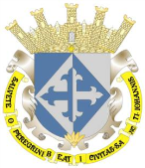 SAN JUAN DE LOS LAGOS, JALISCO, 2015-2018ORDEN DEL DIASESION  04  ORDINARIA DE AYUNTAMIENTO 02  DE  MARZO DEL AÑO 2017Hora de inicio: 10:00 a.m.Lugar de reunión: Sala de Sesiones del Palacio Municipal.I.- LISTA DE ASISTENCIA Y DECLARATORIA DE QUORUM LEGAL.II.- LECTURA, APROBACION Y FIRMA DEL ACTA DE LA SESION ORDINARIA NUMERO 03 DE FECHA 16 DE FEBRERO DEL 2017. III.- LECTURA Y APROBACION DEL ORDEN DEL DIA.-IV.- EL C. ALEJANDRO DE ANDA LOZANO, PRESIDENTE MUNICIPAL, MEDIANTE SU OFICIO NUMERO 020-HM3/AY/2017, DE FECHA 22 DE FEBRERO DEL 2017, PROPONE PARA SU ANALISIS Y APROBACION LA RATIFICACION  DEL PAGO DE EXAMENES TOXICOLOGICOS, MEDICOS Y PSICOMETRICOS  A ELEMENTOS DE SEGURIDAD PUBLICA, VIALIDAD Y TRANSITO MUNICIPAL, EN TOTAL 83 EXAMENES A RAZON DE $720.00 C/U MAS IVA CORRESPONDIENTE, SUMANDO UN TOTAL DE $69,321.60 (SESENTA Y NUEVE MIL TRESCIENTOS VEINTIUN PESOS 60/100 M.N.), CONTABILIZADOS EN LA PARTIDA PRESUPUESTAL 253 MEDICINAS Y PRODUCTOS FARMACEUTICOS Y EROGADOS DE LA CUENTA BANCARIA DESTINADA AL FONDO DE APORTACIONES PARA EL FORTALECIMIENTO SOCIAL MUNICIPAL (FAISM).V.- EL LIC. PABLO ESTEBAN GONZALEZ RAMIREZ, SINDICO MUNICIPAL, MEDIANTE SU OFICIO S/N, DE FECHA 16 DE FEBRERO DEL 2017, EMITE DICTAMEN E INFORME, DE LA COMISION ENCOMENDADA AL SUSCRITO REGIDOR SINDICO EN LA SESION ORDINARIA NUMERO 17 CELEBRADA EL 20 DE SEPTIEMBRE DEL 2016, EN EL PUNTO NUMERO VIII, EN DONDE LA C. YESENIA ORTEGA FLORES  HIJA DEL FINADO RICARDO ORTEGA SILVA, QUIEN FUERA EMPLEADO MUNICIPAL, SOLICITA QUE SE CUBRA DICHA PENSION DE MANERA RETROACTIVA CON SUS INCREMENTOS, ASI COMO LAS DEMAS PRESTACIONES QUE POR LEY CORRESPONDA, A SU HERMANO DIEGO RICARDO ORTEGA FLORES.VI.- EL ING. HECTOR CARRANZA DE LA TORRE, DIRECTOR DE AGUA POTABLE, MEDIANTE SU OFICIO NUMERO AP/004/2017, DE FECHA 25 DE ENERO DEL 2017, SOLICITA EL EQUIPAMIENTO DEL NUEVO POZO DE LA MARTINICA EL CUAL REQUIERE LO SIGUIENTE:VII.- EL PSIC. ROGELIO RAMIREZ DE LA TORRE, DIRECTOR DE EDUCACION MEDIANTE SU ESCRITO DE FECHA 12 DE FEBRERO DEL 2017, EN ATENCION AL OFICIO  NUMERO 05/16-17, DE LA LIC. MARIA GUADALUPE ESQUEDA OLIVARES EDUCADORA DEL JARDIN DE NIÑOS MARIANO AZUELA CON CLAVE 14DJN1976X DE LA ZONA 84 DEL SECTOR 10, EN LA COLONIA MI NUEVO SAN JUAN, SOLICITA APOYO PARA EL PAGO DEL MAESTRO SUPLENTE QUE CUBRE A DOS MAESTRAS QUE ESTAN ENFERMAS Y TIENE CITAS MEDICAS E INCAPACIDADES CONSTANTEMENTE.VIII.- LA MTRA. IRMA LETICIA REYNOSO NAVARRO, REGIDORA DE EDUCACION, MEDIANTE SU ESCRITO DE FECHA 12 DE FEBRERO DEL 2017, EN ATENCION AL OFICIO NUMERO 003/2016, GIRADO POR EL LIC. SALVADOR DE ALBA CAMPOS, ASESOR JURIDICO DE DRSE ALTOS NORTE, DONDE SOLICITA SU VALIOSA INTERVENCION A EFECTO DE QUE SE AUTORICE MEDIANTE PROCEDIMIENTO QUE SEÑALA LA LEY DE GOBIERNO Y LA ADMINISTRACION PUBLICA MUNICIPAL DEL ESTADO DE JALISCO, LA DONACION DEL INMUEBLE DE PROPIEDAD MUNICIPAL DONDE FUNCIONA DESDE VARIOS AÑOS, LA ESCUELA TELESECUNDARIA NIÑOS HEROES DE 1847, UBICADA EN LA COMUNIDAD DE SAN JOSE DE LA CALERA, DE ESTE MUNICIPIO.IX.- ASUNTOS GENERALES.-X.- CLAUSURA DE LA SESION.1BOMBA MOD. KOR 25 R 100-121MOTOR ALTAMIRA DE 100 HP A 440 REBOBINABLE37TUBO DE COLUMNA DE 4”X 6.4 MTS SCH 40270METROS DE CABLE SUMERGIBLE 3X0 AWG1CONECTOR 3 X 0 AWG1ARRANCADOR 8” X 4”1NIPLE DE INICIACION 4”1DESCARGA DE 4”2VALVULA CHECK DE COLUMNA 4”1MANIOBRA